Slikanje kamenčićima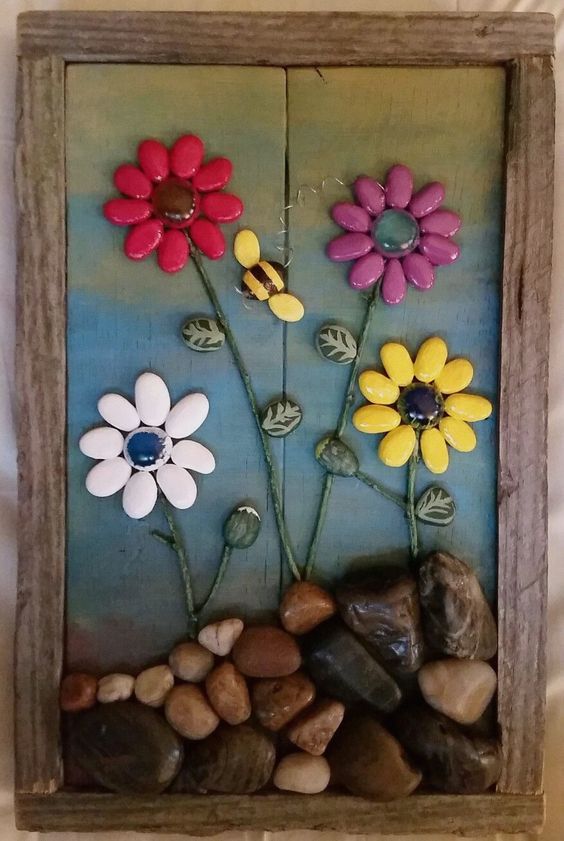 Izvor slike: pinterest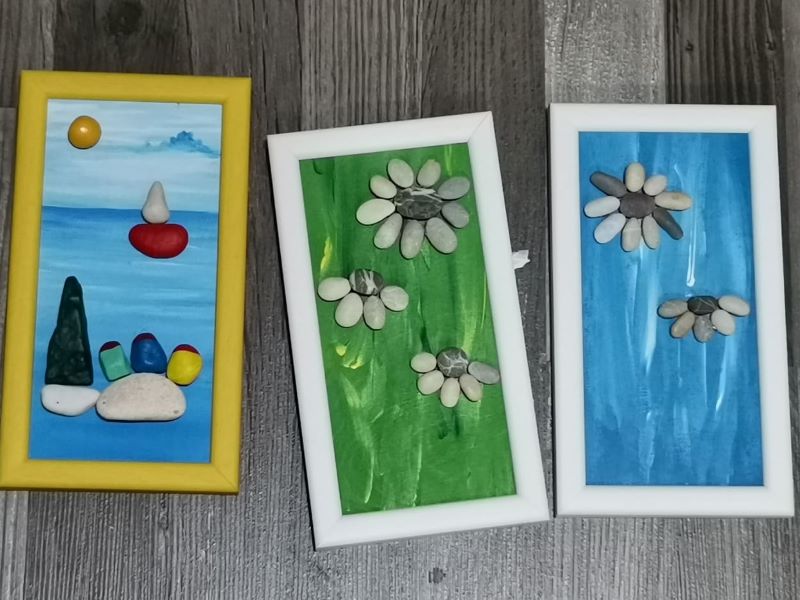 Izvor slike: Kamenčići radosti – Mambo Istriano